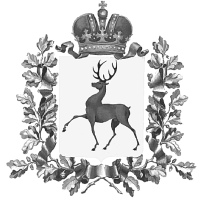 Администрация городского округа Навашинский Нижегородской областиПОСТАНОВЛЕНИЕ21.03.2024                        	                                                                                  № 198О внесении изменений в состав Межведомственной рабочей группы по осуществлению контроля за распоряжением жилыми помещениями, находящимися на территории городского округа Навашинский Нижегородской области, нанимателями или членами семей нанимателей по договорам социального найма либо собственниками которых являются дети-сироты и дети, оставшиеся без попечения родителей, за обеспечением надлежащего санитарного и технического состояния жилых помещений, а также осуществления контроля за распоряжением имиВ связи с кадровыми изменениями, Администрация городского округа Навашинский п о с т а н о в л я е т:1. Внести изменения в состав Межведомственной рабочей группы по осуществлению контроля за распоряжением жилыми помещениями, находящимися на территории городского округа Навашинский Нижегородской области, нанимателями или членами семей нанимателей по договорам социального найма либо собственниками которых являются дети-сироты и дети, оставшиеся без попечения родителей, за обеспечением надлежащего санитарного и технического состояния жилых помещений, а также осуществления контроля за распоряжением ими, утвержденный постановлением администрации городского округа Навашинский Нижегородской области от 12.03.2020 г. №251, изложив его в новой редакции.2. Организационному отделу администрации городского округа Навашинский опубликовать настоящее постановление в официальном вестнике-приложении к газете «Приокская правда» и разместить на официальном сайте органов местного самоуправления городского округа Навашинский в информационно-телекоммуникационной сети Интернет.3. Настоящее постановлением вступает в силу с момента его подписания.4. Контроль за исполнением настоящего постановления возложить на заместителя главы администрации Е.В.Колпакову.Глава местного самоуправления                                                                 Т.А.Берсенева                                                                                           УТВЕРЖДЕНпостановлением администрациигородского округа НавашинскийНижегородской областиОт 21.03.2024 № 198Состав Межведомственной рабочей группы по осуществлению контроля за распоряжением жилыми помещениями, находящимися на территории городского округа Навашинский Нижегородской области, нанимателями или членами семей нанимателей по договорам социального найма либо собственниками которых являются дети-сироты и дети, оставшиеся без попечения родителей, за обеспечением надлежащего санитарного и технического состояния жилых помещений, а также осуществления контроля за распоряжением ими (далее – Межведомственная рабочая группа)С привлечением по согласованию представителей органов социальной защиты населения, территориального подразделения ГУ МЧС России по Нижегородской области, иных заинтересованных органов и организаций, осуществляющих деятельность на территории муниципального образования.__________________КолпаковаЕлена Васильевназаместитель главы администрации городского округа Навашинский, руководитель межведомственной рабочей группыГерасимовНиколай Николаевичначальник Управления образования администрации городского округа Навашинский, заместитель руководителя межведомственной рабочей группыЧлены комиссии:Баранов Спартак Викторовичзаведующий отделом муниципального контроля администрации городского округа НавашинскийВиноградоваЕлена Ивановназаведующий отделом ЖКХ И ТЭК департамента строительства и жилищно-коммунального хозяйства администрации городского округа НавашинскийКолпакова Светлана Викторовнапредседатель КУМИ администрации городского округа НавашинскийПетров Сергей Николаевичзаведующий правовым отделом администрации городского округа НавашинскийРоманова Полина АркадьевнаРубцоваАнгелина Владимировнаглавный специалист управления образования администрации городского округа Навашинский. секретарь межведомственной рабочей группыглавный специалист управления образования администрации городского округа Навашинский